 MINISTERE DE L’ENSEIGNEMENT SUPERIEUR                                   REPUBLIQUE DU MALI  ET DE LA RECHERCHE SCIENTIFIQUE                                           UN PEUPLE – UN BUT - UNE FOI                                                                                                                                                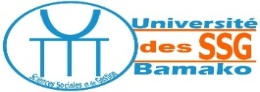 SECRETARIAT GENERALSERVICE DES FINANCES.AVIS DE REUNION N°2021__________________USSGB-R/SFLe Recteur convie, dans la salle de réunion du Rectorat de l’Université des Sciences Sociales et de Gestion de Bamako, le 05 juillet 2021 à partir de 10 heures 00 min, les membres de la commission d’ouverture des plis, dans le cadre de l’Appel d’Offres ouvert N°1091/F-2021, relatif à la fourniture de matériels et consommables informatiques pour les structures de l’USSGB. Il s’agit de :M. Ibréhima  TRAORE Chef du Service des FinancesM. Issoufa Maiga, Chef de Division de la Comptabilité Matières (USSGB) ;M. Adama SAMAKE Chef de Division du Matériel et des Approvisionnements (USSGB), rapporteur ; M. Diakaridia COULIBALY, Chef de Service Affaires Juridiques et Equivalences (USSGB) ;M. Jonas DABOU, Agent Comptable (FSEG) ;M. Idrissa I COULIBALY Agent Comptable (FHG) ;Mme. Adja DIALLO, Agent Comptable (IUDT) ;M. Famalé DIONSAN, Agent Comptable (IUG) ;Un représentant de la Direction des Marchés Publics et des Délégations de Service Public (observateur) ;Vu l’importance de l’ordre du jour, la présence de tous est vivement souhaitée.                                                                                    Bamako, le ……                                                                LE RECTEUR                                                                                                    				                                                 	                                                                                        Pr Balla DIARRA